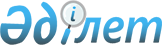 "2014-2016 жылдарға арналған аудандық бюджет туралы" Т. Рысқұлов аудандық мәслихатының 2013 жылдың 25 желтоқсандағы № 21-4 шешіміне өзгерістер енгізу туралыТ.Рысқұлов аудандық мәслихатының 2014 жылғы 2 желтоқсандағы № 29-4 шешімі. Жамбыл облысы Әділет департаментінде 2014 жылғы 11 желтоқсанда № 2418 болып тіркелді      РҚАО-ның ескертпесі.
Құжаттың мәтінінде түпнұсқаның пунктуациясы мен орфографиясы сақталған.

Қазақстан Республикасының 2008 жылғы 4 желтоқсандағы Бюджет кодексінің 109 бабына сәйкес, "Қазақстан Республикасындағы жергілікті мемлекеттік басқару және өзін - өзі басқару туралы" Қазақстан Республикасының 2001 жылғы 23 қаңтардағы Заңы және "2014-2016 жылдарға арналған облыстық бюджет туралы" Жамбыл облыстық мәслихатының 2013 жылдың 18 желтоқсандағы № 20-3 шешіміне өзгерістер енгізу туралы" Жамбыл облыстық мәслихатының 2014 жылғы 27 қарашадағы № 32-2 шешіміне (нормативтік құқықтық актілерді мемлекеттік тіркеу тізілімінде № 2399 болып тіркелген) сәйкес Т.Рысқұлов аудандық мәслихаты ШЕШІМ ҚАБЫЛДАДЫ:

      1.  "2014-2016 жылдарға арналған аудандық бюджет туралы" Т. Рысқұлов аудандық мәслихатының 2013 жылдың 25 желтоқсандағы № 21-4 шешіміне (нормативтік құқықтық актілерді мемлекеттік тіркеу тізілімінде № 2094 болып тіркелген, 2014 жылдың 17 қаңтардағы №5 (6942) "Құлан таңы-Огни Кулана" газетінде жарияланған") келесі өзгерістер енгізілсін:

1 тармақта:

1) тармақшада:

"7 370 932" сандары "7 344 932" сандарымен ауыстырылсын;

"5 242 820" сандары "5 216 820" сандарымен ауыстырылсын;

2) тармақшада:

"7 398 415" сандары "7 372 415" сандарымен ауыстырылсын;

Аталған шешімнің 1 қосымшасы осы шешімнің қосымшасына сәйкес жаңа редакцияда мазмұндалсын.

      2.  Осы шешімнің орындалуына бақылау және интернет ресурстарында жариялауды аудандық мәслихаттың экономика, қаржы, бюджет және жергілікті өзін-өзі басқаруды дамыту жөніндегі тұрақты комиссиясына жүктелсін.

      3.  Осы шешім, әділет органдарында мемлекеттік тіркеуден өткен күннен бастап күшіне енеді және 2014 жылғы 1 қаңтарынан қолданысқа енгізіледі. 

 2014 жылға арналған бюджет      (мың теңге)


					© 2012. Қазақстан Республикасы Әділет министрлігінің «Қазақстан Республикасының Заңнама және құқықтық ақпарат институты» ШЖҚ РМК
				
      Аудандық мәслихат

 Аудандық мәслихат

      сессиясының төрағасы

хатшысы

       C.Мамырбаев

Б. Шамаев
Т.Рысқұлов аудандық мәслихаттың
2014 жылғы 2 желтоқсандағы
№ 29-4 шешіміне 1 қосымша
№ 29-4 шешіміне 1 қосымшаТ.Рысқұлов аудандық мәслихаттың
2013 жылғы 25 желтоқсандағы
№ 21-4 шешіміне 1 қосымшаСанаты

Санаты

Санаты

Кірістер атауы 

Кірістер атауы 

Кірістер атауы 

Сомасы

Сомасы

Сыныбы

Сыныбы

Сыныбы

Сыныбы

Сыныбы

Сыныбы

Сомасы

Сомасы

Ішкі сыныбы

Ішкі сыныбы

Ішкі сыныбы

Ішкі сыныбы

Ішкі сыныбы

Сомасы

Сомасы

1

1

2

3

3

4

4

4

5

5

I. КІРІСТЕР

I. КІРІСТЕР

I. КІРІСТЕР

7344932

7344932

1

1

Салықтық түсімдер

Салықтық түсімдер

Салықтық түсімдер

2101007

2101007

01

Табыс салығы

Табыс салығы

Табыс салығы

210312

210312

2

2

Жеке табыс салығы

Жеке табыс салығы

Жеке табыс салығы

210312

210312

03

Әлеуметтік салық

Әлеуметтік салық

Әлеуметтік салық

162277

162277

1

1

Әлеуметтік салық

Әлеуметтік салық

Әлеуметтік салық

162277

162277

04

Меншікке салынатын салықтар

Меншікке салынатын салықтар

Меншікке салынатын салықтар

1700416

1700416

1

1

Мүлікке салынатын салықтар

Мүлікке салынатын салықтар

Мүлікке салынатын салықтар

1635928

1635928

3

3

Жер салығы

Жер салығы

Жер салығы

7277

7277

4

4

Көлік құралдарына салынатын салық

Көлік құралдарына салынатын салық

Көлік құралдарына салынатын салық

53095

53095

5

5

Бірыңғай жер салығы

Бірыңғай жер салығы

Бірыңғай жер салығы

4116

4116

05

Тауарларға, жұмыстарға және қызметтерге салынатын ішкі салықтар

Тауарларға, жұмыстарға және қызметтерге салынатын ішкі салықтар

Тауарларға, жұмыстарға және қызметтерге салынатын ішкі салықтар

14936

14936

2

2

Акциздер

Акциздер

Акциздер

4885

4885

3

3

Табиғи және басқа да ресурстарды пайдаланғаны үшiн түсетiн түсiмдер

Табиғи және басқа да ресурстарды пайдаланғаны үшiн түсетiн түсiмдер

Табиғи және басқа да ресурстарды пайдаланғаны үшiн түсетiн түсiмдер

1561

1561

4

4

Кәсіпкерлік және кәсіби қызметті жүргізгені үшін алынатын алымдар

Кәсіпкерлік және кәсіби қызметті жүргізгені үшін алынатын алымдар

Кәсіпкерлік және кәсіби қызметті жүргізгені үшін алынатын алымдар

6790

6790

5

5

Ойын бизнесіне салық

Ойын бизнесіне салық

Ойын бизнесіне салық

1700

1700

07

Басқа да салықтар

Басқа да салықтар

Басқа да салықтар

241

241

1

1

Басқа да салықтар

Басқа да салықтар

Басқа да салықтар

241

241

08

Заңдық мәнді іс-әрекеттерді жасағаны және (немесе) оған уәкілеттігі бар мемлекеттік органдар немесе лауазымды адамдар құжаттар бергені үшін алынатын міндетті төлемдер

Заңдық мәнді іс-әрекеттерді жасағаны және (немесе) оған уәкілеттігі бар мемлекеттік органдар немесе лауазымды адамдар құжаттар бергені үшін алынатын міндетті төлемдер

Заңдық мәнді іс-әрекеттерді жасағаны және (немесе) оған уәкілеттігі бар мемлекеттік органдар немесе лауазымды адамдар құжаттар бергені үшін алынатын міндетті төлемдер

12825

12825

1

1

Мемлекеттік баж

Мемлекеттік баж

Мемлекеттік баж

12825

12825

2

2

Салықтық емес түсімдер

Салықтық емес түсімдер

Салықтық емес түсімдер

16973

16973

01

Мемлекеттік меншіктен түсетін кірістер

Мемлекеттік меншіктен түсетін кірістер

Мемлекеттік меншіктен түсетін кірістер

2214

2214

1

1

Мемлекеттік кәсіпорындардың таза кірісі бөлігінің түсімдері

Мемлекеттік кәсіпорындардың таза кірісі бөлігінің түсімдері

Мемлекеттік кәсіпорындардың таза кірісі бөлігінің түсімдері

199

199

5

5

Мемлекет меншігіндегі мүлікті жалға беруден түсетін кірістер

Мемлекет меншігіндегі мүлікті жалға беруден түсетін кірістер

Мемлекет меншігіндегі мүлікті жалға беруден түсетін кірістер

2003

2003

9

9

Мемлекет меншігінен түсетін басқа да кірістер

Мемлекет меншігінен түсетін басқа да кірістер

Мемлекет меншігінен түсетін басқа да кірістер

12

12

02

Мемлекеттік бюджеттен қаржыландырылатын мемлекеттік мекемелердің тауарларды (жұмыстарды, қызметтерді) өткізуінен түсетін түсімдер

Мемлекеттік бюджеттен қаржыландырылатын мемлекеттік мекемелердің тауарларды (жұмыстарды, қызметтерді) өткізуінен түсетін түсімдер

Мемлекеттік бюджеттен қаржыландырылатын мемлекеттік мекемелердің тауарларды (жұмыстарды, қызметтерді) өткізуінен түсетін түсімдер

120

120

1

1

Мемлекеттік бюджеттен қаржыландырылатын мемлекеттік мекемелердің тауарларды (жұмыстарды, қызметтерді) өткізуінен түсетін түсімдер

Мемлекеттік бюджеттен қаржыландырылатын мемлекеттік мекемелердің тауарларды (жұмыстарды, қызметтерді) өткізуінен түсетін түсімдер

Мемлекеттік бюджеттен қаржыландырылатын мемлекеттік мекемелердің тауарларды (жұмыстарды, қызметтерді) өткізуінен түсетін түсімдер

120

120

04

Мемлекеттік бюджеттен қаржыландырылатын, сондай-ақ Қазақстан Республикасы Ұлттық Банкінің бюджетінен (шығыстар сметасынан) ұсталатын және қаржыландырылатын мемлекеттік мекемелер салатын айыппұлдар, өсімпұлдар, санкциялар, өндіріп алулар

Мемлекеттік бюджеттен қаржыландырылатын, сондай-ақ Қазақстан Республикасы Ұлттық Банкінің бюджетінен (шығыстар сметасынан) ұсталатын және қаржыландырылатын мемлекеттік мекемелер салатын айыппұлдар, өсімпұлдар, санкциялар, өндіріп алулар

Мемлекеттік бюджеттен қаржыландырылатын, сондай-ақ Қазақстан Республикасы Ұлттық Банкінің бюджетінен (шығыстар сметасынан) ұсталатын және қаржыландырылатын мемлекеттік мекемелер салатын айыппұлдар, өсімпұлдар, санкциялар, өндіріп алулар

577

577

1

1

Мұнай секторы ұйымдарынан түсетін түсімдерді қоспағанда, мемлекеттік бюджеттен қаржыландырылатын, сондай-ақ Қазақстан Республикасы Ұлттық Банкінің бюджетінен (шығыстар сметасынан) ұсталатын және қаржыландырылатын мемлекеттік мекемелер салатын айыппұлдар, өсімпұлдар, санкциялар, өндіріп алулар

Мұнай секторы ұйымдарынан түсетін түсімдерді қоспағанда, мемлекеттік бюджеттен қаржыландырылатын, сондай-ақ Қазақстан Республикасы Ұлттық Банкінің бюджетінен (шығыстар сметасынан) ұсталатын және қаржыландырылатын мемлекеттік мекемелер салатын айыппұлдар, өсімпұлдар, санкциялар, өндіріп алулар

Мұнай секторы ұйымдарынан түсетін түсімдерді қоспағанда, мемлекеттік бюджеттен қаржыландырылатын, сондай-ақ Қазақстан Республикасы Ұлттық Банкінің бюджетінен (шығыстар сметасынан) ұсталатын және қаржыландырылатын мемлекеттік мекемелер салатын айыппұлдар, өсімпұлдар, санкциялар, өндіріп алулар

577

577

06

Өзге де салықтық емес түсімдер

Өзге де салықтық емес түсімдер

Өзге де салықтық емес түсімдер

14062

14062

1

1

Өзге де салықтық емес түсімдер

Өзге де салықтық емес түсімдер

Өзге де салықтық емес түсімдер

14062

14062

3

3

Негізгі капиталды сатудан түсетін түсімдер

Негізгі капиталды сатудан түсетін түсімдер

Негізгі капиталды сатудан түсетін түсімдер

10132

10132

01

Мемлекеттік мекемелерге бекітілген мемлекеттік мүлікті сату

Мемлекеттік мекемелерге бекітілген мемлекеттік мүлікті сату

Мемлекеттік мекемелерге бекітілген мемлекеттік мүлікті сату

2311

2311

1

1

Мемлекеттік мекемелерге бекітілген мемлекеттік мүлікті сату

Мемлекеттік мекемелерге бекітілген мемлекеттік мүлікті сату

Мемлекеттік мекемелерге бекітілген мемлекеттік мүлікті сату

2311

2311

03

Жерді және материалдық емес активтерді сату

Жерді және материалдық емес активтерді сату

Жерді және материалдық емес активтерді сату

7821

7821

1

1

Жерді сату

Жерді сату

Жерді сату

7800

7800

2

2

Материалдық емес активтерді сату

Материалдық емес активтерді сату

Материалдық емес активтерді сату

21

21

4

4

Трансферттердің түсімдері

Трансферттердің түсімдері

Трансферттердің түсімдері

5216820

5216820

02

Мемлекеттік басқарудың жоғары тұрған органдарынан түсетін трансферттер

Мемлекеттік басқарудың жоғары тұрған органдарынан түсетін трансферттер

Мемлекеттік басқарудың жоғары тұрған органдарынан түсетін трансферттер

5216820

5216820

2

2

Облыстық бюджеттен түсетін трансферттер

Облыстық бюджеттен түсетін трансферттер

Облыстық бюджеттен түсетін трансферттер

5216820

5216820

Шығыстар атауы

Сомасы, мың теңге

Сомасы, мың теңге

Функционалдық топ 

Функционалдық топ 

Функционалдық топ 

Функционалдық топ 

Функционалдық топ 

Функционалдық топ 

Функционалдық топ 

Функционалдық топ 

Сомасы, мың теңге

Сомасы, мың теңге

Бюджеттік бағдарламалардың әкімшісі 

Бюджеттік бағдарламалардың әкімшісі 

Бюджеттік бағдарламалардың әкімшісі 

Бюджеттік бағдарламалардың әкімшісі 

Бюджеттік бағдарламалардың әкімшісі 

Бюджеттік бағдарламалардың әкімшісі 

Сомасы, мың теңге

Сомасы, мың теңге

Бағдарлама 

Бағдарлама 

Бағдарлама 

Сомасы, мың теңге

Сомасы, мың теңге

1

1

2

2

2

3

3

4

5

5

II. ШЫҒЫНДАР

7372415

7372415

01

01

Жалпы сипаттағы мемлекеттік қызметтер 

349755

349755

112

112

112

Аудан (облыстық маңызы бар қала) мәслихатының аппараты

15186

15186

001

001

Аудан (облыстық маңызы бар қала) мәслихатының қызметін қамтамасыз ету жөніндегі қызметтер

14686

14686

003

003

Мемлекеттік органның күрделі шығыстары

500

500

122

122

122

Аудан (облыстық маңызы бар қала) әкімінің аппараты

84463

84463

001

001

Аудан (облыстық маңызы бар қала) әкімінің қызметін қамтамасыз ету жөніндегі қызметтер

67313

67313

003

003

Мемлекеттік органның күрделі шығыстары

17150

17150

123

123

123

Қаладағы аудан, аудандық маңызы бар қала, кент, ауыл, ауылдық округ әкімінің аппараты

214823

214823

001

001

Қаладағы аудан, аудандық маңызы бар қала, кент, ауыл, ауылдық округ әкімінің қызметін қамтамасыз ету жөніндегі қызметтер

211719

211719

022

022

Мемлекеттік органның күрделі шығыстары 

3104

3104

452

452

452

Ауданның (облыстық маңызы бар қаланың) қаржы бөлімі

19814

19814

001

001

Ауданның (облыстық маңызы бар қаланың) бюджетін орындау және ауданның (облыстық маңызы бар қаланың) коммуналдық меншігін басқару саласындағы мемлекеттік саясатты іске асыру жөніндегі қызметтер 

17243

17243

003

003

Салық салу мақсатында мүлікті бағалауды жүргізу

1731

1731

010

010

Жекешелендіру, коммуналдық меншікті басқару, жекешелендіруден кейінгі қызмет және осыған байланысты дауларды реттеу

519

519

011

011

Коммуналдық меншікке түскен мүлікті есепке алу, сақтау, бағалау және сату

203

203

018

018

Мемлекеттік органның күрделі шығыстары

118

118

453

453

453

Ауданның (облыстық маңызы бар қаланың) экономика және бюджеттік жоспарлау бөлімі

14704

14704

001

001

Экономикалық саясатты, мемлекеттік жоспарлау жүйесін қалыптастыру және дамыту және ауданды (облыстық маңызы бар қаланы) басқару саласындағы мемлекеттік саясатты іске асыру жөніндегі қызметтер

14344

14344

004

004

Мемлекеттік органның күрделі шығыстары

360

360

466

466

466

Ауданның (облыстық маңызы бар қаланың) сәулет, қала құрылысы және құрылыс бөлімі

765

765

040

040

Мемлекеттік органдардың объектілерін дамыту

765

765

02

02

Қорғаныс

2449

2449

122

122

122

Аудан (облыстық маңызы бар қала) әкімінің аппараты

2449

2449

005

005

Жалпыға бірдей әскери міндетті атқару шеңберіндегі іс-шаралар

973

973

006

006

Аудан (облыстық маңызы бар қала) ауқымындағы төтенше жағдайлардың алдын алу және оларды жою

418

418

007

007

Аудандық (қалалық) ауқымдағы дала өрттерінің, сондай-ақ мемлекеттік өртке қарсы қызмет органдары құрылмаған елді мекендерде өрттердің алдын алу және оларды сөндіру жөніндегі іс-шаралар 

1058

1058

03

03

Қоғамдық тәртіп, қауіпсіздік, құқықтық, сот, қылмыстық-атқару қызметі

5250

5250

458

458

458

Ауданның (облыстық маңызы бар қаланың) тұрғын үй-коммуналдық шаруашылығы, жолаушылар көлігі және автомобиль жолдары бөлімі

5250

5250

021

021

Елді мекендерде жол қозғалысы қауіпсіздігін қамтамасыз ету

5250

5250

04

04

Білім беру

4538516

4538516

464

464

464

Ауданның (облыстық маңызы бар қаланың) білім бөлімі

439788

439788

009

009

Мектепке дейінгі тәрбие мен оқыту ұйымдарының қызметін қамтамасыз ету

224848

224848

040

040

Мектепке дейінгі білім беру ұйымдарында мемлекеттік білім беру тапсырысын іске асыруға 

214940

214940

123

123

123

Қаладағы аудан, аудандық маңызы бар қала, кент, ауыл, ауылдық округ әкімінің аппараты

9332

9332

005

005

Ауылдық жерлерде балаларды мектепке дейін тегін алып баруды және кері алып келуді ұйымдастыру

9332

9332

464

464

464

Ауданның (облыстық маңызы бар қаланың) білім бөлімі

3264144

3264144

003

003

Жалпы білім беру

3133015

3133015

006

006

Балаларға қосымша білім беру 

131129

131129

464

464

464

Ауданның (облыстық маңызы бар қаланың) білім бөлімі

234191

234191

001

001

Жергілікті деңгейде білім беру саласындағы мемлекеттік саясатты іске асыру жөніндегі қызметтер

22234

22234

004

004

Ауданның (облыстық маңызы бар қаланың) мемлекеттік білім беру мекемелерінде білім беру жүйесін ақпараттандыру

22225

22225

005

005

Ауданның (облыстық маңызы бар қаланың) мемлекеттік білім беру мекемелер үшін оқулықтар мен оқу-әдiстемелiк кешендерді сатып алу және жеткізу

58534

58534

015

015

Жетім баланы (жетім балаларды) және ата-аналарының қамқорынсыз қалған баланы (балаларды) күтіп-ұстауға қамқоршыларға (қорғаншыларға) ай сайынға ақшалай қаражат төлемі

14935

14935

067

067

Ведомстволық бағыныстағы мемлекеттік мекемелерінің және ұйымдарының күрделі шығыстары

116263

116263

466

466

466

Ауданның (облыстық маңызы бар қаланың) сәулет, қала құрылысы және құрылыс бөлімі

591061

591061

037

037

Білім беру объектілерін салу және реконструкциялау

591061

591061

06

06

Әлеуметтік көмек және әлеуметтік қамсыздандыру

353567

353567

451

451

451

Ауданның (облыстық маңызы бар қаланың) жұмыспен қамту және әлеуметтік бағдарламалар бөлімі 

265761

265761

002

002

Жұмыспен қамту бағдарламасы

55796

55796

004

004

Ауылдық жерлерде тұратын денсаулық сақтау, білім беру, әлеуметтік қамтамасыз ету, мәдениет, спорт және ветеринар мамандарына отын сатып алуға Қазақстан Республикасының заңнамасына сәйкес әлеуметтік көмек көрсету

25135

25135

005

005

Мемлекеттік атаулы әлеуметтік көмек

10760

10760

006

006

Тұрғын үйге көмек көрсету

2749

2749

007

007

Жергілікті өкілетті органдардың шешімі бойынша мұқтаж азаматтардың жекелеген топтарына әлеуметтік көмек 

10060

10060

010

010

Үйден тәрбиеленіп оқытылатын мүгедек балаларды материалдық қамтамасыз ету

6135

6135

014

014

Мұқтаж азаматтарға үйде әлеуметтiк көмек көрсету

23607

23607

016

016

18 жасқа дейінгі балаларға мемлекеттік жәрдемақылар

124740

124740

017

017

Мүгедектерді оңалту жеке бағдарламасына сәйкес, мұқтаж мүгедектерді міндетті гигиеналық құралдармен және ымдау тілі мамандарының қызмет көрсетуін, жеке көмекшілермен қамтамасыз ету 

5779

5779

023

023

Жұмыспен қамту орталықтарының қызметін қамтамасыз ету

1000

1000

451

451

451

Ауданның (облыстық маңызы бар қаланың) жұмыспен қамту және әлеуметтік бағдарламалар бөлімі 

86028

86028

001

001

Жергілікті деңгейде халық үшін әлеуметтік бағдарламаларды жұмыспен қамтуды қамтамасыз етуді іске асыру саласындағы мемлекеттік саясатты іске асыру жөніндегі қызметтер 

32119

32119

011

011

Жәрдемақыларды және басқа да әлеуметтік төлемдерді есептеу, төлеу мен жеткізу бойынша қызметтерге ақы төлеу

1200

1200

021

021

Мемлекеттік органның күрделі шығыстары

1975

1975

025

025

Өрлеу жобасы бойынша келісілген қаржылай көмекті енгізу

50734

50734

458

458

458

Ауданның (облыстық маңызы бар қаланың) тұрғын үй-коммуналдық шаруашылығы, жолаушылар көлігі және автомобиль жолдары бөлімі

1778

1778

050

050

Мүгедектердің құқықтарын қамтамасыз ету және өмір сүру сапасын жақсарту жөніндегі іс-шаралар жоспарын іске асыру

1778

1778

07

07

Тұрғын үй-коммуналдық шаруашылық

808773

808773

455

455

455

Ауданның (облыстық маңызы бар қаланың) мәдениет және тілдерді дамыту бөлімі

47514

47514

024

024

Жұмыспен қамту 2020 жол картасы бойынша қалаларды және ауылдық елді мекендерді дамыту шеңберінде объектілерді жөндеу

47514

47514

458

458

458

Ауданның (облыстық маңызы бар қаланың) тұрғын үй-коммуналдық шаруашылығы, жолаушылар көлігі және автомобиль жолдары бөлімі

800

800

003

003

Мемлекеттік тұрғын үй қорының сақталуын ұйымдастыру

800

800

464

464

464

Ауданның (облыстық маңызы бар қаланың) білім бөлімі

36641

36641

026

026

Жұмыспен қамту 2020 жол картасы бойынша қалаларды және ауылдық елді мекендерді дамыту шеңберінде объектілерді жөндеу

36641

36641

466

466

466

Ауданның (облыстық маңызы бар қаланың) сәулет, қала құрылысы және құрылыс бөлімі

352750

352750

003

003

Мемлекеттік коммуналдық тұрғын үй қорының тұрғын үйін жобалау, салу және (немесе) сатып алу 

15000

15000

004

004

Инженерлік коммуникациялық инфрақұрылымды жобалау, дамыту, жайластыру және (немесе) сатып алу 

332194

332194

074

074

Жұмыспен қамту 2020 жол картасының екінші бағыты шеңберінде жетіспейтін инженерлік-коммуникациялық инфрақұрылымды дамыту және/немесе салу

5556

5556

123

123

123

Қаладағы аудан, аудандық маңызы бар қала, кент, ауыл, ауылдық округ әкімінің аппараты

876

876

014

014

Елді мекендерді сумен жабдықтауды ұйымдастыру

876

876

458

458

458

Ауданның (облыстық маңызы бар қаланың) тұрғын үй-коммуналдық шаруашылығы, жолаушылар көлігі және автомобиль жолдары бөлімі

20775

20775

012

012

Сумен жабдықтау және су бұру жүйесінің жұмыс істеуі

9003

9003

026

026

Ауданның (облыстық маңызы бар қаланың) коммуналдық меншігіндегі жылу жүйелерін қолдануды ұйымдастыру 

8572

8572

028

028

Коммуналдық шаруашылығын дамыту

3200

3200

466

466

466

Ауданның (облыстық маңызы бар қаланың) сәулет, қала құрылысы және құрылыс бөлімі

284098

284098

058

058

Елді мекендердегі сумен жабдықтау және су бұру жүйелерін дамыту

284098

284098

123

123

123

Қаладағы аудан, аудандық маңызы бар қала, кент, ауыл, ауылдық округ әкімінің аппараты

41518

41518

008

008

Елді мекендердегі көшелерді жарықтандыру

25697

25697

009

009

Елді мекендердің санитариясын қамтамасыз ету

5694

5694

011

011

Елді мекендерді абаттандыру мен көгалдандыру

10127

10127

458

458

458

Ауданның (облыстық маңызы бар қаланың) тұрғын үй-коммуналдық шаруашылығы, жолаушылар көлігі және автомобиль жолдары бөлімі

23801

23801

018

018

Елді мекендерді абаттандыру және көгалдандыру

23801

23801

08

08

Мәдениет, спорт, туризм және ақпараттық кеңістік

281926

281926

455

455

455

Ауданның (облыстық маңызы бар қаланың) мәдениет және тілдерді дамыту бөлімі

147036

147036

003

003

Мәдени-демалыс жұмысын қолдау

108616

108616

005

005

Зоопарктер мен дендропарктердің жұмыс істеуін қамтамасыз ету

38420

38420

466

466

466

Ауданның (облыстық маңызы бар қаланың) сәулет, қала құрылысы және құрылыс бөлімі

170

170

011

011

Мәдениет объектілерін дамыту

170

170

465

465

465

Ауданның (облыстық маңызы бар қаланың) дене шынықтыру және спорт бөлімі

12789

12789

001

001

Жергілікті деңгейде дене шынықтыру және спорт саласындағы мемлекеттік саясатты іске асыру жөніндегі қызметтер

8039

8039

006

006

Аудандық (облыстық маңызы бар қалалық) деңгейде спорттық жарыстар өткiзу

1600

1600

007

007

Әртүрлi спорт түрлерi бойынша аудан (облыстық маңызы бар қала) құрама командаларының мүшелерiн дайындау және олардың облыстық спорт жарыстарына қатысуы

3150

3150

455

455

455

Ауданның (облыстық маңызы бар қаланың) мәдениет және тілдерді дамыту бөлімі

64018

64018

006

006

Аудандық (қалалық) кітапханалардың жұмыс істеуі

63293

63293

007

007

Мемлекеттік тілді және Қазақстан халықтарының басқа да тілдерін дамыту

725

725

456

456

456

Ауданның (облыстық маңызы бар қаланың) ішкі саясат бөлімі

19280

19280

002

002

Газеттер мен журналдар арқылы мемлекеттік ақпараттық саясат жүргізу жөніндегі қызметтер

19280

19280

455

455

455

Ауданның (облыстық маңызы бар қаланың) мәдениет және тілдерді дамыту бөлімі

10453

10453

001

001

Жергілікті деңгейде тілдерді және мәдениетті дамыту саласындағы мемлекеттік саясатты іске асыру жөніндегі қызметтер

6736

6736

032

032

Ведомстволық бағыныстағы мемлекеттік мекемелерінің және ұйымдарының күрделі шығыстары

3717

3717

456

456

456

Ауданның (облыстық маңызы бар қаланың) ішкі саясат бөлімі

28180

28180

001

001

Жергілікті деңгейде ақпарат, мемлекеттілікті нығайту және азаматтардың әлеуметтік сенімділігін қалыптастыру саласында мемлекеттік саясатты іске асыру жөніндегі қызметтер

9878

9878

003

003

Жастар саясаты саласында іс-шараларды іске асыру

15614

15614

032

032

Ведомстволық бағыныстағы мемлекеттік мекемелерінің және ұйымдарының күрделі шығыстары

2688

2688

09

09

Отын-энергетика кешені және жер қойнауын пайдалану

100

100

466

466

466

Ауданның (облыстық маңызы бар қаланың) сәулет, қала құрылысы және құрылыс бөлімі

100

100

009

009

Жылу-энергетикалық жүйені дамыту

100

100

10

10

Ауыл, су, орман, балық шаруашылығы, ерекше қорғалатын табиғи аумақтар, қоршаған ортаны және жануарлар дүниесін қорғау, жер қатынастары

174354

174354

462

462

462

Ауданның (облыстық маңызы бар қаланың) ауыл шаруашылығы бөлімі

20754

20754

001

001

Жергілікте деңгейде ауыл шаруашылығы саласындағы мемлекеттік саясатты іске асыру жөніндегі қызметтер

13106

13106

006

006

Мемлекеттік органның күрделі шығыстары

235

235

099

099

Мамандардың әлеуметтік көмек көрсетуі жөніндегі шараларды іске асыру

7413

7413

473

473

473

Ауданның (облыстық маңызы бар қаланың) ветеринария бөлімі

20859

20859

001

001

Жергілікті деңгейде ветеринария саласындағы мемлекеттік саясатты іске асыру жөніндегі қызметтер 

7494

7494

007

007

Қаңғыбас иттер мен мысықтарды аулауды және жоюды ұйымдастыру

2273

2273

008

008

Алып қойылатын және жойылатын ауру жануарлардың, жануарлардан алынатын өнімдер мен шикізаттың құнын иелеріне өтеу

1823

1823

009

009

Жануарлардың энзоотиялық аурулары бойынша ветеринариялық іс-шараларды жүргізу

7181

7181

010

010

Ауыл шаруашылығы жануарларын сәйкестендіру жөніндегі іс-шараларды өткізу

2088

2088

463

463

463

Ауданның (облыстық маңызы бар қаланың) жер қатынастары бөлімі

11658

11658

001

001

Аудан (облыстық манызы бар қала) аумағында жер қатынастарын реттеу саласындағы мемлекеттік саясатты іске асыру жөніндегі қызметтер

7846

7846

006

006

Аудандардың, облыстық маңызы бар, аудандық маңызы бар қалалардың, кенттердiң, ауылдардың, ауылдық округтердiң шекарасын белгiлеу кезiнде жүргiзiлетiн жерге орналастыру

3652

3652

007

007

Мемлекеттік органның күрделі шығыстары

160

160

473

473

473

Ауданның (облыстық маңызы бар қаланың) ветеринария бөлімі

121083

121083

011

011

Эпизоотияға қарсы іс-шаралар жүргізу

121083

121083

11

11

Өнеркәсіп, сәулет, қала құрылысы және құрылыс қызметі

78727

78727

466

466

466

Ауданның (облыстық маңызы бар қаланың) сәулет, қала құрылысы және құрылыс бөлімі

78727

78727

001

001

Құрылыс, облыс қалаларының, аудандарының және елді мекендерінің сәулеттік бейнесін жақсарту саласындағы мемлекеттік саясатты іске асыру және ауданның (облыстық маңызы бар қаланың) аумағын оңтайла және тиімді қала құрылыстық игеруді қамтамасыз ету жөніндегі қызметтер

18871

18871

013

013

Аудан аумағында қала құрлысын дамытудың кешенді схемаларын, аудандық (облыстық) маңызы бар қалалардың, кенттердің және өзге де ауылдық елді мекендердің бас жоспарларын әзірлеу

59856

59856

12

12

Көлік және коммуникация

299187

299187

458

458

458

Ауданның (облыстық маңызы бар қаланың) тұрғын үй-коммуналдық шаруашылығы, жолаушылар көлігі және автомобиль жолдары бөлімі

299187

299187

023

023

Автомобиль жолдарының жұмыс істеуін қамтамасыз ету

17214

17214

045

045

Аудандық маңызы бар автомобиль жолдарын және елді-мекендердің көшелерін күрделі және орташа жөндеу

281973

281973

13

13

Басқалар 

462731

462731

494

494

494

Ауданның (облыстық маңызы бар қаланың) кәсіпкерлік және өнеркәсіп бөлімі

2772

2772

006

006

Кәсіпкерлік қызметті қолдау

2772

2772

123

123

123

Қаладағы аудан, аудандық маңызы бар қала, кент, ауыл, ауылдық округ әкімінің аппараты

60370

60370

040

040

"Өңірлерді дамыту" Бағдарламасы шеңберінде өңірлерді экономикалық дамытуға жәрдемдесу бойынша шараларды іске асыру

60370

60370

452

452

452

Ауданның (облыстық маңызы бар қаланың) қаржы бөлімі

3707

3707

012

012

Ауданның (облыстық маңызы бар қаланың) жергілікті атқарушы органының резерві

3707

3707

458

458

458

Ауданның (облыстық маңызы бар қаланың) тұрғын үй-коммуналдық шаруашылығы, жолаушылар көлігі және автомобиль жолдары бөлімі

389903

389903

001

001

Жергілікті деңгейде тұрғын үй-коммуналдық шаруашылығы, жолаушылар көлігі және автомобиль жолдары саласындағы мемлекеттік саясатты іске асыру жөніндегі қызметтер

9020

9020

013

013

Мемлекеттік органның күрделі шығыстары 

90

90

043

043

"Өңірлерді дамыту" бағдарламасы шеңберінде инженерлік инфрақұрылымын дамыту

380793

380793

494

494

494

Ауданның (облыстық маңызы бар қаланың) кәсіпкерлік және өнеркәсіп бөлімі

5979

5979

001

001

Жергілікті деңгейде кәсіпкерлікті және өнеркәсіпті дамыту саласындағы мемлекеттік саясатты іске асыру жөніндегі қызметтер

5979

5979

14

14

Борышқа қызмет көрсету

1995

1995

452

452

452

Ауданның (облыстық маңызы бар қаланың) қаржы бөлімі

1995

1995

013

013

Жергілікті атқарушы органдардың облыстық бюджеттен қарыздар бойынша сыйақылар мен өзге де төлемдерді төлеу бойынша борышына қызмет көрсету

1995

1995

15

15

Трансферттер

15085

15085

452

452

452

Ауданның (облыстық маңызы бар қаланың) қаржы бөлімі

15085

15085

006

006

Нысаналы пайдаланылмаған (толық пайдаланылмаған) трансферттерді қайтару

15085

15085

IІІ. Таза бюджетті кредиттеу

-3278

-3278

5

5

Бюджеттік кредиттер

5556

5556

10

10

Ауыл, су, орман, балық шаруашылығы, ерекше қорғалатын табиғи аумақтар, қоршаған ортаны және жануарлар дүниесін қорғау, жер қатынастары

5556

5556

1

1

1

Ауыл шаруашылығы

5556

5556

462

462

462

Ауданның (облыстық маңызы бар қаланың) ауыл шаруашылығы бөлімі

5556

5556

008

008

Мамандарды әлеуметтік қолдау шараларын іске асыруға берілетін бюджеттік кредиттер

5556

5556

Санаты Атауы

Санаты Атауы

Санаты Атауы

Санаты Атауы

сомасы, мың теңге

Сыныбы

Сыныбы

сомасы, мың теңге

Ішкі сыныбы

сомасы, мың теңге

1

2

3

4

5

5

Бюджеттік кредиттерді өтеу

8834

01

Бюджеттік кредиттерді өтеу

8834

1

Мемлекеттік бюджеттен берілген бюджеттік кредиттерді өтеу

8834

2

Пайдаланылмаған бюджеттік кредиттердің сомаларын қайтару

0

Фукционалдық топ Атауы

Фукционалдық топ Атауы

Фукционалдық топ Атауы

Фукционалдық топ Атауы

сомасы, мың теңге

Бюджеттік бағдарламалардың әкімшісі

Бюджеттік бағдарламалардың әкімшісі

Бюджеттік бағдарламалардың әкімшісі

сомасы, мың теңге

Бағдарлама

Бағдарлама

сомасы, мың теңге

1

2

3

4

5

ІV. Қаржы активтерімен операциялар бойынша сальдо

-6297

Қаржы активтерін сатып алу

0

Санаты

Санаты

Санаты

 Атауы

сомасы, мың теңге

Сыныбы 

Сыныбы 

Сыныбы 

сомасы, мың теңге

Ішкі сыныбы 

Ішкі сыныбы 

сомасы, мың теңге

1

2

3

4

5

6

Мемлекеттік қаржы активтерін сатудан түсетін түсімдер

6297

01

Мемлекеттік қаржы активтерін сатудан түсетін түсімдер

6297

1

Қаржы активтерін ел ішінде сатудан түсетін түсімдер

6297

Фукционалдық топ Атауы

Фукционалдық топ Атауы

Фукционалдық топ Атауы

Фукционалдық топ Атауы

сомасы, мың теңге

Бюджеттік бағдарламалардың әкімшісі

Бюджеттік бағдарламалардың әкімшісі

Бюджеттік бағдарламалардың әкімшісі

сомасы, мың теңге

Бағдарлама

Бағдарлама

сомасы, мың теңге

1

2

3

4

5

V. Бюджет тапшылығы (профициті)

-17908

VI. Бюджет тапшылығын қаржыландыру (профицитін пайдалану)

17908

Санаты

Санаты

 Атауы

сомасы, мың теңге

Сыныбы 

Сыныбы 

Сыныбы 

сомасы, мың теңге

Ішкі сыныбы 

Ішкі сыныбы 

сомасы, мың теңге

1

2

3

4

5

7

Қарыздар түсімі

5556

01

Мемлекеттік ішкі қарыздар

5556

2

Қарыз алу келісім-шарттары

5556

Фукционалдық топ Атауы

Фукционалдық топ Атауы

Фукционалдық топ Атауы

Фукционалдық топ Атауы

сомасы, мың теңге

Бюджеттік бағдарламалардың әкімшісі

Бюджеттік бағдарламалардың әкімшісі

Бюджеттік бағдарламалардың әкімшісі

сомасы, мың теңге

Бағдарлама

Бағдарлама

сомасы, мың теңге

1

2

3

4

5

Қарыздарды өтеу

10036

16

Қарыздарды өтеу

10036

452

Ауданның (облыстық маңызы бар қаланың) қаржы бөлімі

10036

008

Жергілікті атқарушы органның жоғары тұрған бюджет алдындағы борышын өтеу

8834

021

Жергілікті бюджеттен бөлінген пайдаланылмаған бюджеттік кредиттерді қайтару

1202

8

Бюджет қаражатының пайдаланылатын қалдықтары

22388

01

Бюджет қаражаты қалдықтары

22388

1

Бюджет қаражатының бос қалдықтары

22388

Бюджет қаражатының бос қалдықтары

22388

